Р Е Ш Е Н И ЕСобрания депутатов Шоруньжинского сельского поселения№ 23                                                                            19 декабря 2019 годачетвертого созываР Е Ш Е Н И ЕСобрания депутатовШоруньжинского  сельского поселенияО внесении изменений в решение Собрания депутатовмуниципального образования «Шоруньжинского сельское поселение»  от 31.03.2016 № 48 «Об утверждении порядка предоставления депутатами Собрания депутатов муниципального образования «Шоруньжинское сельское поселение» сведений о доходах, расходах, об имуществе и обязательствах имущественного характера, а также о доходах, расходах, об имуществе и обязательствах имущественного характера своих супруги (супруга) и несовершеннолетних детей»В соответствии с Федеральным законом от 26.07.2019 № 251-ФЗ "О внесении изменений в статью 12.1 Федерального закона "О противодействии коррупции" Собрание депутатов Шоруньжинского сельского поселения РЕШИЛО:Внести изменения в «Порядок предоставления депутатами Собрания депутатов муниципального образования «Шоруньжинского сельское поселение» сведений о доходах, расходах, об имуществе и обязательствах имущественного характера, а также о доходах, расходах, об имуществе и обязательствах имущественного характера своих супруги (супруга) и несовершеннолетних детей» следующие изменения:1. Пункт 4 Порядка изложить в следующей редакции:«4. Депутат сельского поселения,  осуществляющий свои полномочия на непостоянной основе, представляет указанные сведения в течение четырех месяцев со дня избрания депутатом, передачи ему вакантного депутатского мандата или прекращения осуществления им полномочий на постоянной основе, а также за каждый год, предшествующий году представления сведений (отчетный период), в случае совершения в течение отчетного периода сделок, предусмотренных частью 1 статьи 3 Федерального закона от 3 декабря 2012 года N 230-ФЗ "О контроле за соответствием расходов лиц, замещающих государственные должности, и иных лиц их доходам". В случае, если в течение отчетного периода такие сделки не совершались, депутат сообщает об этом главе поселения в порядке, установленном законом Республики Марий Эл.2. Настоящее решение вступает в силу со дня его опубликования.	3. Контроль за исполнением настоящего решения возложить на постоянную комиссию по социальным вопросам и законности.	Глава Шоруньжинского сельского поселения                           Б.В. АпакаевЯл шотан Унчо илемындепутатше Погынжо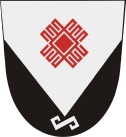 Собрание депутатов Шоруньжинского сельского поселения425127, Морко район,                     Унчо ял,   Т. Ефремов урем, 39,                           тел (83635) 9-43-45425127, Моркинский район,                     с. Шоруньжа, ул. Т. Ефремова, д. 39, тел(83635)9-43-45